Career ObjectiveDeveloping as a comprehensive hospitality professional by acquiring training through various challenging assignments. To work for the best, excel professionally and to ensure success of self, peers and the organization.EducationVocational Higher Secondary Education passed in the year of 1999Secondary school Leaving Certificate passed in the year of 1997Work Experience	Presently working In the Marhaba lounge Dubai International Airport since 2nd December 2012 as a Customer service.Sales associates at Trefretelli  General Trading  in Dubai from May 2010 to October  2012Sales Executive  at Brands General Trading in Dubai from September 2006 to August 2009Salesman at Silvio Oliverson in Dubai from  September 2002 to  January 2005Achievement and AwardsCompleted Elementary Food Hygiene (Level-2) from The Royal Environmental Health Institute of Scotland. Completed in Dubai.Emirates Lounge experience course done from Emirates flight catering.Airport security awareness course- achieved from Emirates Security Group ,DubaiBasic computer knowledge in Application(excel, word, power point) and hotelierAttended Training for Airport Service Program. Attended Training for First Aider.Additional skills           Holding Light Motor Vehicle License (Valid UAE)   Area of InterestCustomer Service, Sales department, Hospitality managementStrengths Self confidence and creativityCan Quickly Grasp and Learn New TechnologiesGood Communication and Presentation Skills, EasilyCommunicate Ideas and Concepts.Can easily guide others. Also a good team leaderWork Collaboratively with Team Members to achieve                Common Goals and High Quality Deliverables.Ability to analyze problems/issues              PERSONNEL DATA                Date of Birth      :  03.02.1980                                              Place of Birth     :  Kerala                                                      Sex                     :   Male                                             Nationality         :   Indian                                                                      Marital status     :   Married                                                                                                                 LANGUAGE KNOWN:                       English,                    Arabic,                    Malayalam,                    Hindi,                    Tamil.  DeclarationI hereby declare that the information which is given above is true to the best of my knowledgeSAKKEER  DUBAI.Sakkeer  Email: sakkeer.333937@2freemail.com 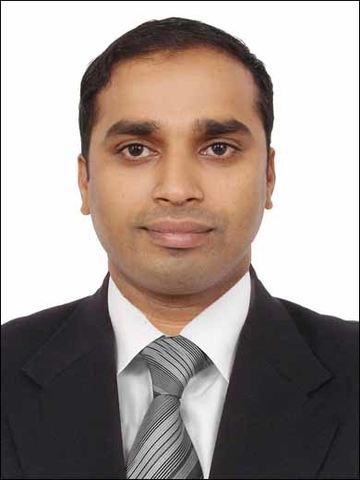 